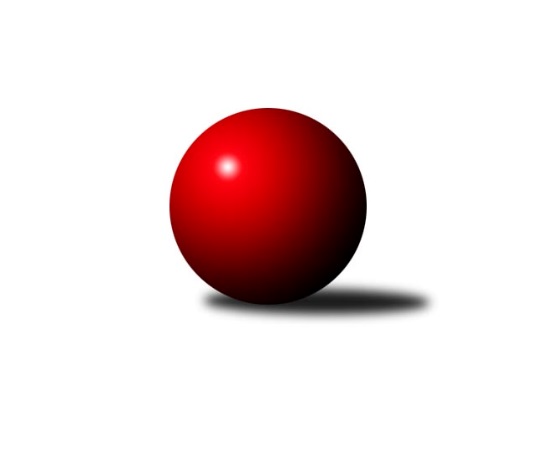 Č.22Ročník 2018/2019	8.5.2024 1. KLZ 2018/2019Statistika 22. kolaTabulka družstev:		družstvo	záp	výh	rem	proh	skore	sety	průměr	body	plné	dorážka	chyby	1.	KK Slovan Rosice	22	20	0	2	130.0 : 46.0 	(324.5 : 203.5)	3366	40	2223	1143	19.2	2.	KK Slavia Praha	22	18	2	2	130.0 : 46.0 	(317.0 : 211.0)	3289	38	2195	1094	21.1	3.	KK Blansko	22	16	3	3	111.5 : 64.5 	(288.0 : 240.0)	3206	35	2142	1064	25.6	4.	SKK Náchod	22	13	4	5	109.0 : 67.0 	(283.5 : 244.5)	3245	30	2176	1068	27.3	5.	KK Zábřeh	22	8	2	12	79.5 : 96.5 	(251.0 : 277.0)	3202	18	2160	1042	30.5	6.	SKK Rokycany	22	9	0	13	77.5 : 98.5 	(248.5 : 279.5)	3181	18	2157	1024	32.5	7.	TJ Spartak Přerov	22	8	1	13	81.5 : 94.5 	(253.0 : 275.0)	3219	17	2175	1044	29.5	8.	KC Zlín	22	8	1	13	77.5 : 98.5 	(261.5 : 266.5)	3185	17	2165	1020	35.2	9.	TJ Sokol Duchcov	22	8	1	13	71.5 : 104.5 	(235.5 : 292.5)	3196	17	2156	1040	34.4	10.	KK Konstruktiva Praha	22	5	2	15	65.0 : 111.0 	(244.5 : 283.5)	3172	12	2160	1013	35	11.	SKK Jičín	22	4	3	15	64.0 : 112.0 	(230.5 : 297.5)	3133	11	2120	1013	37.3	12.	TJ Loko České Budějovice	22	4	3	15	59.0 : 117.0 	(230.5 : 297.5)	3138	11	2158	980	44.9Tabulka doma:		družstvo	záp	výh	rem	proh	skore	sety	průměr	body	maximum	minimum	1.	KK Blansko	11	10	0	1	61.0 : 27.0 	(156.5 : 107.5)	3306	20	3363	3263	2.	KK Slavia Praha	11	9	1	1	68.0 : 20.0 	(166.5 : 97.5)	3316	19	3357	3219	3.	KK Slovan Rosice	11	9	0	2	65.0 : 23.0 	(171.5 : 92.5)	3381	18	3477	3307	4.	SKK Náchod	11	8	0	3	57.0 : 31.0 	(150.0 : 114.0)	3271	16	3351	3168	5.	SKK Rokycany	11	6	0	5	43.5 : 44.5 	(137.5 : 126.5)	3221	12	3326	3100	6.	KK Konstruktiva Praha	11	4	2	5	47.0 : 41.0 	(136.5 : 127.5)	3136	10	3228	3066	7.	KK Zábřeh	11	4	2	5	43.5 : 44.5 	(136.5 : 127.5)	3185	10	3335	3056	8.	KC Zlín	11	4	1	6	40.0 : 48.0 	(133.0 : 131.0)	3077	9	3158	2963	9.	TJ Sokol Duchcov	11	4	0	7	36.5 : 51.5 	(117.0 : 147.0)	3291	8	3413	3184	10.	TJ Spartak Přerov	11	3	1	7	38.0 : 50.0 	(122.5 : 141.5)	3311	7	3443	3214	11.	SKK Jičín	11	2	2	7	35.5 : 52.5 	(122.0 : 142.0)	3187	6	3327	3003	12.	TJ Loko České Budějovice	11	2	2	7	31.5 : 56.5 	(119.0 : 145.0)	3117	6	3226	2990Tabulka venku:		družstvo	záp	výh	rem	proh	skore	sety	průměr	body	maximum	minimum	1.	KK Slovan Rosice	11	11	0	0	65.0 : 23.0 	(153.0 : 111.0)	3364	22	3523	3200	2.	KK Slavia Praha	11	9	1	1	62.0 : 26.0 	(150.5 : 113.5)	3286	19	3517	3126	3.	KK Blansko	11	6	3	2	50.5 : 37.5 	(131.5 : 132.5)	3197	15	3426	2550	4.	SKK Náchod	11	5	4	2	52.0 : 36.0 	(133.5 : 130.5)	3242	14	3428	3117	5.	TJ Spartak Přerov	11	5	0	6	43.5 : 44.5 	(130.5 : 133.5)	3211	10	3347	3091	6.	TJ Sokol Duchcov	11	4	1	6	35.0 : 53.0 	(118.5 : 145.5)	3187	9	3337	3057	7.	KC Zlín	11	4	0	7	37.5 : 50.5 	(128.5 : 135.5)	3195	8	3343	3066	8.	KK Zábřeh	11	4	0	7	36.0 : 52.0 	(114.5 : 149.5)	3204	8	3365	3074	9.	SKK Rokycany	11	3	0	8	34.0 : 54.0 	(111.0 : 153.0)	3178	6	3369	3026	10.	SKK Jičín	11	2	1	8	28.5 : 59.5 	(108.5 : 155.5)	3128	5	3283	2991	11.	TJ Loko České Budějovice	11	2	1	8	27.5 : 60.5 	(111.5 : 152.5)	3140	5	3267	2920	12.	KK Konstruktiva Praha	11	1	0	10	18.0 : 70.0 	(108.0 : 156.0)	3176	2	3297	2998Tabulka podzimní části:		družstvo	záp	výh	rem	proh	skore	sety	průměr	body	doma	venku	1.	KK Slavia Praha	11	10	0	1	70.0 : 18.0 	(165.0 : 99.0)	3283	20 	5 	0 	0 	5 	0 	1	2.	KK Slovan Rosice	11	10	0	1	63.0 : 25.0 	(159.0 : 105.0)	3341	20 	5 	0 	1 	5 	0 	0	3.	KK Blansko	11	7	2	2	54.0 : 34.0 	(138.5 : 125.5)	3116	16 	5 	0 	1 	2 	2 	1	4.	SKK Náchod	11	5	4	2	51.0 : 37.0 	(140.5 : 123.5)	3241	14 	4 	0 	1 	1 	4 	1	5.	KC Zlín	11	6	1	4	45.5 : 42.5 	(138.5 : 125.5)	3198	13 	3 	1 	2 	3 	0 	2	6.	SKK Rokycany	11	5	0	6	39.5 : 48.5 	(127.5 : 136.5)	3156	10 	3 	0 	2 	2 	0 	4	7.	TJ Spartak Přerov	11	4	1	6	44.0 : 44.0 	(128.5 : 135.5)	3248	9 	2 	1 	3 	2 	0 	3	8.	KK Konstruktiva Praha	11	3	2	6	37.0 : 51.0 	(130.0 : 134.0)	3142	8 	2 	2 	2 	1 	0 	4	9.	KK Zábřeh	11	3	1	7	38.5 : 49.5 	(119.5 : 144.5)	3196	7 	2 	1 	2 	1 	0 	5	10.	TJ Loko České Budějovice	11	3	1	7	33.0 : 55.0 	(120.0 : 144.0)	3136	7 	2 	1 	3 	1 	0 	4	11.	TJ Sokol Duchcov	11	2	1	8	26.0 : 62.0 	(103.0 : 161.0)	3178	5 	1 	0 	4 	1 	1 	4	12.	SKK Jičín	11	1	1	9	26.5 : 61.5 	(114.0 : 150.0)	3101	3 	0 	1 	4 	1 	0 	5Tabulka jarní části:		družstvo	záp	výh	rem	proh	skore	sety	průměr	body	doma	venku	1.	KK Slovan Rosice	11	10	0	1	67.0 : 21.0 	(165.5 : 98.5)	3389	20 	4 	0 	1 	6 	0 	0 	2.	KK Blansko	11	9	1	1	57.5 : 30.5 	(149.5 : 114.5)	3298	19 	5 	0 	0 	4 	1 	1 	3.	KK Slavia Praha	11	8	2	1	60.0 : 28.0 	(152.0 : 112.0)	3301	18 	4 	1 	1 	4 	1 	0 	4.	SKK Náchod	11	8	0	3	58.0 : 30.0 	(143.0 : 121.0)	3253	16 	4 	0 	2 	4 	0 	1 	5.	TJ Sokol Duchcov	11	6	0	5	45.5 : 42.5 	(132.5 : 131.5)	3231	12 	3 	0 	3 	3 	0 	2 	6.	KK Zábřeh	11	5	1	5	41.0 : 47.0 	(131.5 : 132.5)	3205	11 	2 	1 	3 	3 	0 	2 	7.	SKK Rokycany	11	4	0	7	38.0 : 50.0 	(121.0 : 143.0)	3218	8 	3 	0 	3 	1 	0 	4 	8.	TJ Spartak Přerov	11	4	0	7	37.5 : 50.5 	(124.5 : 139.5)	3208	8 	1 	0 	4 	3 	0 	3 	9.	SKK Jičín	11	3	2	6	37.5 : 50.5 	(116.5 : 147.5)	3178	8 	2 	1 	3 	1 	1 	3 	10.	KC Zlín	11	2	0	9	32.0 : 56.0 	(123.0 : 141.0)	3159	4 	1 	0 	4 	1 	0 	5 	11.	KK Konstruktiva Praha	11	2	0	9	28.0 : 60.0 	(114.5 : 149.5)	3193	4 	2 	0 	3 	0 	0 	6 	12.	TJ Loko České Budějovice	11	1	2	8	26.0 : 62.0 	(110.5 : 153.5)	3136	4 	0 	1 	4 	1 	1 	4 Zisk bodů pro družstvo:		jméno hráče	družstvo	body	zápasy	v %	dílčí body	sety	v %	1.	Lucie Vaverková 	KK Slovan Rosice 	18	/	20	(90%)	61.5	/	80	(77%)	2.	Martina Hrdinová 	SKK Náchod 	18	/	21	(86%)	60.5	/	84	(72%)	3.	Natálie Topičová 	KK Slovan Rosice 	17	/	21	(81%)	64.5	/	84	(77%)	4.	Olga Hejhalová 	KK Slavia Praha 	16	/	20	(80%)	58	/	80	(73%)	5.	Zdeňka Ševčíková 	KK Blansko  	16	/	21	(76%)	54.5	/	84	(65%)	6.	Anna Mašlaňová 	TJ Spartak Přerov 	15	/	16	(94%)	43.5	/	64	(68%)	7.	Lucie Nevřivová 	KK Blansko  	14.5	/	18	(81%)	45.5	/	72	(63%)	8.	Alena Kantnerová 	KK Slovan Rosice 	14	/	18	(78%)	49	/	72	(68%)	9.	Helena Gruszková 	KK Slavia Praha 	14	/	18	(78%)	48	/	72	(67%)	10.	Aneta Cvejnová 	SKK Náchod 	14	/	19	(74%)	49	/	76	(64%)	11.	Bohdana Jankových 	KC Zlín 	13	/	18	(72%)	46.5	/	72	(65%)	12.	Simona Koutníková 	TJ Sokol Duchcov 	13	/	19	(68%)	46	/	76	(61%)	13.	Denisa Pytlíková 	SKK Rokycany 	13	/	19	(68%)	45	/	76	(59%)	14.	Iva Rosendorfová 	KK Slovan Rosice 	13	/	19	(68%)	44	/	76	(58%)	15.	Jitka Killarová 	KK Zábřeh 	13	/	20	(65%)	48.5	/	80	(61%)	16.	Lenka Kalová st.	KK Blansko  	13	/	21	(62%)	47.5	/	84	(57%)	17.	Marie Říhová 	SKK Jičín 	12	/	19	(63%)	45	/	76	(59%)	18.	Markéta Ptáčková 	KK Blansko  	12	/	19	(63%)	40	/	76	(53%)	19.	Terezie Krákorová 	SKK Rokycany 	12	/	20	(60%)	46	/	80	(58%)	20.	Lenka Horňáková 	KK Zábřeh 	12	/	20	(60%)	40.5	/	80	(51%)	21.	Edita Koblížková 	KK Konstruktiva Praha  	11	/	15	(73%)	40	/	60	(67%)	22.	Lucie Moravcová 	SKK Náchod 	11	/	15	(73%)	36.5	/	60	(61%)	23.	Martina Zimáková 	KC Zlín 	11	/	18	(61%)	40	/	72	(56%)	24.	Romana Švubová 	KK Zábřeh 	11	/	18	(61%)	39	/	72	(54%)	25.	Zuzana Machalová 	TJ Spartak Přerov 	11	/	18	(61%)	35	/	72	(49%)	26.	Vlasta Kohoutová 	KK Slavia Praha 	11	/	19	(58%)	43	/	76	(57%)	27.	Monika Hercíková 	SKK Jičín 	10	/	13	(77%)	33.5	/	52	(64%)	28.	Kristýna Juráková 	KK Slavia Praha 	10	/	15	(67%)	32	/	60	(53%)	29.	Vladimíra Šťastná 	KK Slavia Praha 	10	/	17	(59%)	38	/	68	(56%)	30.	Adéla Kolaříková 	TJ Sokol Duchcov 	10	/	19	(53%)	41	/	76	(54%)	31.	Nikol Plačková 	TJ Sokol Duchcov 	10	/	20	(50%)	43	/	80	(54%)	32.	Lenka Kubová 	KK Zábřeh 	10	/	20	(50%)	42.5	/	80	(53%)	33.	Kateřina Fajdeková 	TJ Spartak Přerov 	9	/	15	(60%)	32.5	/	60	(54%)	34.	Petra Najmanová 	KK Konstruktiva Praha  	9	/	16	(56%)	38.5	/	64	(60%)	35.	Michaela Zajacová 	KK Blansko  	9	/	21	(43%)	38.5	/	84	(46%)	36.	Martina Ančincová 	KC Zlín 	8	/	10	(80%)	24.5	/	40	(61%)	37.	Milada Šafránková 	TJ Loko České Budějovice  	8	/	11	(73%)	26	/	44	(59%)	38.	Nikola Portyšová 	SKK Náchod 	8	/	14	(57%)	26.5	/	56	(47%)	39.	Šárka Majerová 	SKK Náchod 	8	/	15	(53%)	30	/	60	(50%)	40.	Martina Janyšková 	TJ Spartak Přerov 	8	/	16	(50%)	32	/	64	(50%)	41.	Tereza Buďová 	KK Blansko  	8	/	17	(47%)	37	/	68	(54%)	42.	Šárka Marková 	KK Slavia Praha 	8	/	17	(47%)	32.5	/	68	(48%)	43.	Daniela Pochylová 	SKK Rokycany 	8	/	19	(42%)	35	/	76	(46%)	44.	Michaela Provazníková 	SKK Rokycany 	8	/	19	(42%)	32.5	/	76	(43%)	45.	Andrea Axmanová 	KK Slovan Rosice 	8	/	19	(42%)	32	/	76	(42%)	46.	Markéta Hofmanová 	TJ Sokol Duchcov 	7	/	10	(70%)	21.5	/	40	(54%)	47.	Jana Čiháková 	KK Konstruktiva Praha  	7	/	14	(50%)	29	/	56	(52%)	48.	Veronika Horková 	SKK Rokycany 	6.5	/	19	(34%)	35.5	/	76	(47%)	49.	Barbora Ambrová 	TJ Sokol Duchcov 	6.5	/	21	(31%)	36.5	/	84	(43%)	50.	Kristýna Zimáková 	KC Zlín 	6	/	11	(55%)	24	/	44	(55%)	51.	Lenka Findejsová 	SKK Rokycany 	6	/	13	(46%)	24.5	/	52	(47%)	52.	Kateřina Kotoučová 	KK Konstruktiva Praha  	6	/	14	(43%)	25	/	56	(45%)	53.	Martina Starecki 	KK Konstruktiva Praha  	6	/	15	(40%)	27	/	60	(45%)	54.	Barbora Janyšková 	TJ Spartak Přerov 	6	/	17	(35%)	31	/	68	(46%)	55.	Lenka Vávrová 	SKK Jičín 	5.5	/	8	(69%)	20	/	32	(63%)	56.	Michaela Kučerová 	KK Slavia Praha 	5	/	6	(83%)	17	/	24	(71%)	57.	Naděžda Dobešová 	KK Slovan Rosice 	5	/	8	(63%)	17.5	/	32	(55%)	58.	Ivana Kaanová 	KK Slavia Praha 	5	/	9	(56%)	18.5	/	36	(51%)	59.	Veronika Kulová 	TJ Loko České Budějovice  	5	/	10	(50%)	21.5	/	40	(54%)	60.	Dita Trochtová 	KC Zlín 	5	/	11	(45%)	20	/	44	(45%)	61.	Monika Pavelková 	TJ Spartak Přerov 	5	/	14	(36%)	21.5	/	56	(38%)	62.	Helena Šamalová 	SKK Jičín 	5	/	15	(33%)	27	/	60	(45%)	63.	Michaela Nožičková 	SKK Jičín 	5	/	16	(31%)	20.5	/	64	(32%)	64.	Michaela Matlachová 	KC Zlín 	5	/	17	(29%)	30.5	/	68	(45%)	65.	Michaela Beňová 	TJ Spartak Přerov 	4.5	/	7	(64%)	16	/	28	(57%)	66.	Marcela Balvínová 	KK Zábřeh 	4.5	/	16	(28%)	23	/	64	(36%)	67.	Nina Brožková 	SKK Náchod 	4	/	5	(80%)	11.5	/	20	(58%)	68.	Dana Wiedermannová 	KK Zábřeh 	4	/	10	(40%)	18.5	/	40	(46%)	69.	Tereza Chlumská 	KK Konstruktiva Praha  	4	/	13	(31%)	17	/	52	(33%)	70.	Kamila Chládková 	KK Zábřeh 	4	/	14	(29%)	25	/	56	(45%)	71.	Marie Chlumská 	KK Konstruktiva Praha  	4	/	15	(27%)	22	/	60	(37%)	72.	Eva Dosedlová 	KK Slovan Rosice 	3	/	3	(100%)	8	/	12	(67%)	73.	Gabriela Filakovská 	TJ Loko České Budějovice  	3	/	5	(60%)	11.5	/	20	(58%)	74.	Kateřina Majerová 	SKK Náchod 	3	/	6	(50%)	11.5	/	24	(48%)	75.	Petra Šustková 	KC Zlín 	3	/	7	(43%)	14	/	28	(50%)	76.	Magda Winterová 	KK Slovan Rosice 	3	/	7	(43%)	10.5	/	28	(38%)	77.	Kateřina Ambrová 	TJ Sokol Duchcov 	3	/	7	(43%)	8	/	28	(29%)	78.	Adriana Svobodová 	KC Zlín 	3	/	8	(38%)	13	/	32	(41%)	79.	Renata Šimůnková 	SKK Náchod 	3	/	9	(33%)	13	/	36	(36%)	80.	Alena Šedivá 	SKK Jičín 	3	/	13	(23%)	15	/	52	(29%)	81.	Dana Viková 	SKK Jičín 	3	/	17	(18%)	26.5	/	68	(39%)	82.	Iva Molová 	TJ Loko České Budějovice  	2.5	/	9	(28%)	15.5	/	36	(43%)	83.	Denisa Kroupová 	SKK Jičín 	2.5	/	11	(23%)	14	/	44	(32%)	84.	Aneta Ondovčáková 	KK Slovan Rosice 	2	/	4	(50%)	7	/	16	(44%)	85.	Ilona Bezdíčková 	SKK Náchod 	2	/	5	(40%)	9	/	20	(45%)	86.	Martina Klojdová 	TJ Loko České Budějovice  	2	/	8	(25%)	12.5	/	32	(39%)	87.	Zuzana Slovenčíková 	KC Zlín 	2	/	10	(20%)	17	/	40	(43%)	88.	Hana Kovářová 	KK Konstruktiva Praha  	2	/	10	(20%)	15	/	40	(38%)	89.	Miroslava Vondrušová 	TJ Loko České Budějovice  	2	/	10	(20%)	9.5	/	40	(24%)	90.	Ivana Březinová 	TJ Sokol Duchcov 	2	/	13	(15%)	17	/	52	(33%)	91.	Hana Stehlíková 	KC Zlín 	1	/	1	(100%)	3	/	4	(75%)	92.	Eliška Petrů 	KK Blansko  	1	/	1	(100%)	2	/	4	(50%)	93.	Helena Daňková 	KK Blansko  	1	/	2	(50%)	5	/	8	(63%)	94.	Anna Štraufová 	KK Slovan Rosice 	1	/	2	(50%)	4	/	8	(50%)	95.	Natálie Trochtová 	KC Zlín 	1	/	3	(33%)	7	/	12	(58%)	96.	Eliška Boučková 	SKK Náchod 	1	/	3	(33%)	5	/	12	(42%)	97.	Dana Adamů 	SKK Náchod 	1	/	3	(33%)	5	/	12	(42%)	98.	Petra Háková 	SKK Rokycany 	1	/	3	(33%)	3	/	12	(25%)	99.	Lucie Vrecková 	TJ Loko České Budějovice  	1	/	4	(25%)	6	/	16	(38%)	100.	Eva Kopřivová 	KK Konstruktiva Praha  	1	/	5	(20%)	7	/	20	(35%)	101.	Michaela Rubášová 	SKK Rokycany 	1	/	6	(17%)	6	/	24	(25%)	102.	Marie Kolářová 	SKK Jičín 	1	/	6	(17%)	6	/	24	(25%)	103.	Aneta Kubešová 	TJ Spartak Přerov 	1	/	14	(7%)	17.5	/	56	(31%)	104.	Miroslava Žáková 	TJ Sokol Duchcov 	0	/	1	(0%)	0	/	4	(0%)	105.	Julija Chernetska 	SKK Rokycany 	0	/	1	(0%)	0	/	4	(0%)	106.	Zdeňa Štruplová 	TJ Loko České Budějovice  	0	/	2	(0%)	3.5	/	8	(44%)	107.	Dana Musilová 	KK Blansko  	0	/	2	(0%)	3.5	/	8	(44%)	108.	Naděžda Musilová 	KK Blansko  	0	/	2	(0%)	1.5	/	8	(19%)	109.	Linda Lidman 	SKK Rokycany 	0	/	3	(0%)	5	/	12	(42%)	110.	Alena Čampulová 	TJ Loko České Budějovice  	0	/	3	(0%)	3.5	/	12	(29%)	111.	Olga Ollingerová 	KK Zábřeh 	0	/	3	(0%)	2.5	/	12	(21%)	112.	Růžena Svobodová 	TJ Sokol Duchcov 	0	/	12	(0%)	9.5	/	48	(20%)Průměry na kuželnách:		kuželna	průměr	plné	dorážka	chyby	výkon na hráče	1.	TJ Spartak Přerov, 1-6	3322	2226	1096	29.3	(553.8)	2.	Duchcov, 1-4	3316	2225	1090	31.5	(552.7)	3.	KK Slovan Rosice, 1-4	3307	2211	1096	27.4	(551.3)	4.	KK Blansko, 1-6	3268	2201	1066	28.8	(544.7)	5.	KK Slavia Praha, 1-4	3251	2168	1082	23.9	(541.8)	6.	SKK Nachod, 1-4	3240	2176	1064	26.3	(540.1)	7.	SKK Rokycany, 1-4	3208	2149	1059	29.3	(534.8)	8.	SKK Jičín, 1-4	3190	2155	1035	33.2	(531.8)	9.	KK Zábřeh, 1-4	3179	2144	1035	28.0	(529.9)	10.	KK Konstruktiva Praha, 2-5	3130	2127	1003	36.6	(521.8)	11.	KC Zlín, 1-4	3094	2114	979	38.0	(515.7)Nejlepší výkony na kuželnách:TJ Spartak Přerov, 1-6KK Slovan Rosice	3523	19. kolo	Natálie Topičová 	KK Slovan Rosice	661	19. koloKK Slavia Praha	3517	11. kolo	Lucie Vaverková 	KK Slovan Rosice	651	19. koloTJ Spartak Přerov	3443	17. kolo	Anna Mašlaňová 	TJ Spartak Přerov	621	4. koloKK Blansko 	3394	21. kolo	Anna Mašlaňová 	TJ Spartak Přerov	620	21. koloTJ Spartak Přerov	3385	6. kolo	Šárka Marková 	KK Slavia Praha	618	11. koloTJ Spartak Přerov	3347	11. kolo	Alena Kantnerová 	KK Slovan Rosice	616	19. koloSKK Rokycany	3340	10. kolo	Bohdana Jankových 	KC Zlín	611	8. koloTJ Sokol Duchcov	3337	15. kolo	Zdeňka Ševčíková 	KK Blansko 	607	21. koloTJ Spartak Přerov	3336	15. kolo	Barbora Janyšková 	TJ Spartak Přerov	607	15. koloKK Zábřeh	3322	13. kolo	Olga Hejhalová 	KK Slavia Praha	603	11. koloDuchcov, 1-4KK Slovan Rosice	3451	12. kolo	Natálie Topičová 	KK Slovan Rosice	630	12. koloSKK Náchod	3428	8. kolo	Zdeňka Ševčíková 	KK Blansko 	627	14. koloKK Blansko 	3426	14. kolo	Alena Kantnerová 	KK Slovan Rosice	621	12. koloTJ Sokol Duchcov	3413	12. kolo	Iva Rosendorfová 	KK Slovan Rosice	615	12. koloTJ Sokol Duchcov	3384	16. kolo	Olga Hejhalová 	KK Slavia Praha	610	19. koloSKK Rokycany	3369	16. kolo	Barbora Janyšková 	TJ Spartak Přerov	610	3. koloKK Zábřeh	3365	5. kolo	Lenka Kubová 	KK Zábřeh	609	5. koloTJ Sokol Duchcov	3364	3. kolo	Denisa Pytlíková 	SKK Rokycany	609	16. koloKK Slavia Praha	3353	19. kolo	Markéta Ptáčková 	KK Blansko 	603	14. koloTJ Spartak Přerov	3347	3. kolo	Adéla Kolaříková 	TJ Sokol Duchcov	602	19. koloKK Slovan Rosice, 1-4KK Slovan Rosice	3477	10. kolo	Olga Hejhalová 	KK Slavia Praha	628	4. koloKK Slovan Rosice	3450	20. kolo	Natálie Topičová 	KK Slovan Rosice	621	9. koloKK Slovan Rosice	3448	18. kolo	Natálie Topičová 	KK Slovan Rosice	618	20. koloKK Slavia Praha	3424	4. kolo	Natálie Topičová 	KK Slovan Rosice	615	18. koloKK Slovan Rosice	3414	22. kolo	Lucie Vaverková 	KK Slovan Rosice	607	9. koloKK Slovan Rosice	3394	9. kolo	Lenka Kubová 	KK Zábřeh	607	9. koloKK Slovan Rosice	3384	15. kolo	Natálie Topičová 	KK Slovan Rosice	607	22. koloSKK Náchod	3359	13. kolo	Lucie Vaverková 	KK Slovan Rosice	607	5. koloKK Slovan Rosice	3338	5. kolo	Helena Gruszková 	KK Slavia Praha	605	4. koloKK Slovan Rosice	3335	4. kolo	Natálie Topičová 	KK Slovan Rosice	596	10. koloKK Blansko, 1-6KK Slovan Rosice	3397	6. kolo	Naděžda Dobešová 	KK Slovan Rosice	607	6. koloKK Blansko 	3363	13. kolo	Zdeňka Ševčíková 	KK Blansko 	603	10. koloKK Blansko 	3346	6. kolo	Zdeňka Ševčíková 	KK Blansko 	599	17. koloKK Blansko 	3323	22. kolo	Zdeňka Ševčíková 	KK Blansko 	595	22. koloKK Blansko 	3317	9. kolo	Tereza Buďová 	KK Blansko 	592	8. koloKK Blansko 	3315	8. kolo	Martina Zimáková 	KC Zlín	590	19. koloKK Blansko 	3299	17. kolo	Martina Hrdinová 	SKK Náchod	588	15. koloKK Blansko 	3290	2. kolo	Lucie Nevřivová 	KK Blansko 	587	22. koloKK Blansko 	3287	10. kolo	Alena Kantnerová 	KK Slovan Rosice	584	6. koloKK Blansko 	3285	19. kolo	Markéta Ptáčková 	KK Blansko 	582	13. koloKK Slavia Praha, 1-4KK Slovan Rosice	3360	16. kolo	Olga Hejhalová 	KK Slavia Praha	612	20. koloKK Slavia Praha	3357	12. kolo	Alena Kantnerová 	KK Slovan Rosice	606	16. koloKK Slavia Praha	3356	1. kolo	Olga Hejhalová 	KK Slavia Praha	605	7. koloKK Slavia Praha	3350	7. kolo	Olga Hejhalová 	KK Slavia Praha	603	14. koloKK Slavia Praha	3324	22. kolo	Martina Hrdinová 	SKK Náchod	599	9. koloKK Slavia Praha	3322	9. kolo	Vlasta Kohoutová 	KK Slavia Praha	598	1. koloKK Slavia Praha	3320	5. kolo	Michaela Kučerová 	KK Slavia Praha	592	12. koloKK Slavia Praha	3319	20. kolo	Olga Hejhalová 	KK Slavia Praha	591	1. koloKK Slavia Praha	3315	3. kolo	Olga Hejhalová 	KK Slavia Praha	591	16. koloKK Slavia Praha	3309	16. kolo	Olga Hejhalová 	KK Slavia Praha	591	3. koloSKK Nachod, 1-4SKK Náchod	3351	14. kolo	Romana Švubová 	KK Zábřeh	598	18. koloSKK Náchod	3337	5. kolo	Aneta Cvejnová 	SKK Náchod	591	5. koloTJ Sokol Duchcov	3321	20. kolo	Lucie Vaverková 	KK Slovan Rosice	587	1. koloKK Slavia Praha	3299	21. kolo	Simona Koutníková 	TJ Sokol Duchcov	586	20. koloKK Slovan Rosice	3292	1. kolo	Nikol Plačková 	TJ Sokol Duchcov	586	20. koloSKK Náchod	3287	3. kolo	Martina Hrdinová 	SKK Náchod	586	21. koloSKK Náchod	3283	21. kolo	Nikola Portyšová 	SKK Náchod	586	14. koloSKK Náchod	3278	16. kolo	Martina Hrdinová 	SKK Náchod	582	3. koloSKK Náchod	3275	1. kolo	Bohdana Jankových 	KC Zlín	580	14. koloSKK Náchod	3272	11. kolo	Tereza Buďová 	KK Blansko 	578	3. koloSKK Rokycany, 1-4SKK Rokycany	3326	2. kolo	Terezie Krákorová 	SKK Rokycany	605	4. koloKK Slavia Praha	3322	13. kolo	Naděžda Dobešová 	KK Slovan Rosice	596	8. koloKK Slovan Rosice	3320	8. kolo	Denisa Pytlíková 	SKK Rokycany	591	6. koloKK Blansko 	3319	11. kolo	Terezie Krákorová 	SKK Rokycany	587	17. koloSKK Rokycany	3294	6. kolo	Anna Mašlaňová 	TJ Spartak Přerov	585	12. koloSKK Náchod	3282	17. kolo	Martina Hrdinová 	SKK Náchod	584	17. koloSKK Rokycany	3268	11. kolo	Helena Gruszková 	KK Slavia Praha	581	13. koloSKK Rokycany	3267	17. kolo	Lenka Kalová st.	KK Blansko 	580	11. koloSKK Rokycany	3266	19. kolo	Veronika Kulová 	TJ Loko České Budějovice 	577	6. koloSKK Rokycany	3235	4. kolo	Denisa Pytlíková 	SKK Rokycany	575	8. koloSKK Jičín, 1-4KK Slovan Rosice	3436	11. kolo	Lucie Vaverková 	KK Slovan Rosice	619	11. koloSKK Jičín	3327	11. kolo	Monika Hercíková 	SKK Jičín	609	11. koloSKK Jičín	3314	21. kolo	Barbora Ambrová 	TJ Sokol Duchcov	608	6. koloSKK Rokycany	3288	3. kolo	Bohdana Jankových 	KC Zlín	597	12. koloKK Slavia Praha	3277	17. kolo	Monika Hercíková 	SKK Jičín	595	21. koloTJ Spartak Přerov	3262	14. kolo	Natálie Topičová 	KK Slovan Rosice	589	11. koloTJ Sokol Duchcov	3262	6. kolo	Lenka Vávrová 	SKK Jičín	585	16. koloKK Konstruktiva Praha 	3247	21. kolo	Kateřina Fajdeková 	TJ Spartak Přerov	584	14. koloSKK Jičín	3241	17. kolo	Marie Říhová 	SKK Jičín	579	11. koloSKK Jičín	3227	16. kolo	Lenka Vávrová 	SKK Jičín	579	12. koloKK Zábřeh, 1-4KK Slovan Rosice	3495	21. kolo	Alena Kantnerová 	KK Slovan Rosice	627	21. koloKK Zábřeh	3335	21. kolo	Iva Rosendorfová 	KK Slovan Rosice	617	21. koloKK Zábřeh	3267	17. kolo	Jitka Killarová 	KK Zábřeh	612	12. koloKK Slavia Praha	3251	15. kolo	Jitka Killarová 	KK Zábřeh	603	21. koloKK Zábřeh	3225	15. kolo	Lucie Vaverková 	KK Slovan Rosice	601	21. koloKK Blansko 	3210	12. kolo	Jitka Killarová 	KK Zábřeh	585	15. koloKC Zlín	3206	11. kolo	Natálie Topičová 	KK Slovan Rosice	573	21. koloKK Zábřeh	3192	8. kolo	Lucie Nevřivová 	KK Blansko 	570	12. koloKK Zábřeh	3190	12. kolo	Helena Gruszková 	KK Slavia Praha	563	15. koloKK Zábřeh	3187	19. kolo	Romana Švubová 	KK Zábřeh	562	21. koloKK Konstruktiva Praha, 2-5KK Slovan Rosice	3241	3. kolo	Lucie Vaverková 	KK Slovan Rosice	584	3. koloKK Konstruktiva Praha 	3228	10. kolo	Aneta Cvejnová 	SKK Náchod	583	10. koloKK Konstruktiva Praha 	3213	22. kolo	Jana Čiháková 	KK Konstruktiva Praha 	575	10. koloKK Blansko 	3192	5. kolo	Olga Hejhalová 	KK Slavia Praha	567	2. koloSKK Náchod	3190	10. kolo	Petra Najmanová 	KK Konstruktiva Praha 	567	22. koloKK Konstruktiva Praha 	3190	7. kolo	Petra Najmanová 	KK Konstruktiva Praha 	567	18. koloTJ Sokol Duchcov	3154	22. kolo	Michaela Zajacová 	KK Blansko 	566	5. koloKK Slavia Praha	3151	2. kolo	Petra Najmanová 	KK Konstruktiva Praha 	566	10. koloKK Konstruktiva Praha 	3146	5. kolo	Edita Koblížková 	KK Konstruktiva Praha 	562	7. koloKK Konstruktiva Praha 	3137	16. kolo	Petra Najmanová 	KK Konstruktiva Praha 	561	2. koloKC Zlín, 1-4TJ Spartak Přerov	3286	20. kolo	Lenka Kubová 	KK Zábřeh	581	22. koloTJ Sokol Duchcov	3206	13. kolo	Natálie Topičová 	KK Slovan Rosice	581	17. koloKK Slovan Rosice	3200	17. kolo	Bohdana Jankových 	KC Zlín	581	13. koloKK Zábřeh	3169	22. kolo	Romana Švubová 	KK Zábřeh	575	22. koloSKK Náchod	3166	2. kolo	Lucie Moravcová 	SKK Náchod	569	2. koloKC Zlín	3158	2. kolo	Bohdana Jankových 	KC Zlín	565	22. koloKC Zlín	3130	9. kolo	Zuzana Machalová 	TJ Spartak Přerov	563	20. koloKK Slavia Praha	3126	6. kolo	Simona Koutníková 	TJ Sokol Duchcov	562	13. koloKC Zlín	3118	15. kolo	Ivana Březinová 	TJ Sokol Duchcov	561	13. koloKK Blansko 	3112	7. kolo	Olga Hejhalová 	KK Slavia Praha	560	6. koloČetnost výsledků:	8.0 : 0.0	9x	7.0 : 1.0	12x	6.5 : 1.5	1x	6.0 : 2.0	25x	5.5 : 2.5	1x	5.0 : 3.0	15x	4.0 : 4.0	9x	3.0 : 5.0	16x	2.5 : 5.5	2x	2.0 : 6.0	22x	1.0 : 7.0	9x